dk;kZy; izkpk;Z'kkldh; fo'oukFk ;kno rkeLdj LukrdksRrj Lo'kklh egkfo|ky;] nqxZ ¼N-x-½¿iwoZuke% 'kkldh; dyk ,oa foKku egkfo|ky;] nqxZ ¼N-x-½ÀuSd xzsM&,$] lh-ih-bZ-&Qsl&3] Mh-ch-Vh-&LVkj dkyst Qksu ua- 0788&2359688] QSDl ua- 0788&2359688]Website: www.govtsciencecollegedurg.ac.infnukad 25-02-2020izsl foKfIrjk"Vªh; foKku fnol ds miy{; esa nqxZ fo’ofo|ky; }kjk vk;ksftr izfr;ksfxrkvksa esa cM+h la[;k esa fo|kfFkZ;ksa dh lgHkkfxrk jk"Vªh; foKku fnol ds volj ij nqxZ fo’ofo|ky; }kjk vk;ksftr fuca/k] iksLVj ,oa fDot Li/kkZ esa cM+h la[;k esa gsepan ;kno fo’ofo|ky;] nqxZ ds varxZr vkus okys fofHkUu egkfo|ky;ksa ds Nk=&Nk=kvksa us fgLlk fy;kA izfr;ksfxrk ds vk;kstu LFky 'kkldh; fo'oukFk ;kno rkeLdj LukrdksRrj Lo'kklh egkfo|ky;] nqxZ ds izkpk;Z MkW- vkj-,u- flag us tkudkjh nh fd vkt efgykvksa dh foKku esa lgHkkfxrk fo"k; ij dsfUnzr fuca/k] iksLVj ,oa  fDot Li/kkZ dk i`Fkd&i`Fkd vk;kstu fd;k x;kA loZizFke vk;ksftr fuca/k Li/kkZ esa ,d lSdM+s ls vf/kd fofHkUu egkfo|ky;ksa ds Nk=&Nk=kvksa us mRlkgiwoZd fgLlk fy;kA fo|kfFkZ;ksa us foKku esa efgykvksa dh lgHkkfxrk ij fopkj O;Dr djrs gq, efgykvksa dh lgHkkfxrk ls foKku esa gq;s mYys[kuh; miyfC/k;ksa dks js[kkafdr fd;kA ,d ?kaVs dh vof/k esa fo|kfFkZ;ksa }kjk fy[ks x;s fopkj vR;ar iz’kaluh; jgsaA fuca/k izfr;ksfxrk dk fu.kZ; nqxZ fo’ofo|ky; }kjk vius Lrj ij fd;k tk;sxkA fuca/k izfr;ksfxrk ds nkSjku gsepan ;kno fo’ofo|ky; dh vksj ls lgk;d dqylfpo HkwisUnz dqynhi] MkW- lqehr vxzoky] MkW- jkte.kh iVsy] MkW-vkj-ih- vxzoky] MkW- ,-vkj-pkSjs- MkW-,y-ih- oekZ egkfo|ky; ds izkpk;Z MkW- vkj-,u-flag rFkk vk;kstu lfefr ds MkW- lqfp=k xqIrk] MkW- rjykspu dkSj MkW- d`".kk pVthZ ,oa MkW- iz’kkar JhokLro mifLFkr FksA vkt vk;ksftr f}rh; Li/kkZ esa owesu bu lkbal fo"k; ij iksLVj izfr;ksfxrk vk;ksftr dh x;hA bl iksLVj izfr;ksfxrk esa Ms<+ ?kaVs dh vof/k esa Nk=&Nk=kvksa dks viuk iksLVj Lo;a cukdj iw.kZ djuk FkkA fo|kfFkZ;ksa us dYiuk pkaoyk ls ysdj orZeku panz;ku vfHk;ku rFkk foKku ds fofHkUu {ks=ksa esa efgykvksa ds ;ksxnku dk c[kwch fp=.k fd;kA Nk=kvksa us xzkeh.k vapy esa foKku ds tfj;s fd;s tk ldus okys dk;Z tSls% lkSj mtkZ dk mi;ksx] iou mtkZ] LoPNrk vfHk;ku esa foKku dk vuqiz;ksx tSls dk;ksZa esa efgykvksa }kjk fd, tk ldus okys lg;ksx dk vPNk iksLVj cuk;kA iksLVj izfr;ksfxrk vk;kstu lfefr ds la;kstd MkW- Ogh-,l-xhrs ls izkIr tkudkjh ds vuqlkj yxHkx 50 izfrHkkfx;ksa us fgLlk ysdj viuh n{krk dk ifjp; fn;kA iksLVj izfr;ksfxrk esa MkW- xhrs ds lkFk MkW- lrh’k lsu] MkW- vydk feJk vkfn mifLFkr FksA r`rh; l= esa vk;ksftr vareZgkfo|ky;hu fDot Li/kkZ esa egkfo|ky;ksa dh la[;k vf/kd gksus ds dkj.k izkjafHkd pj.k esa Ldzhfuax jkm.M fyf[kr iz’uksa ds ek/;e ls Js"B 4 Vheksa dks p;fur dj mudh ekSf[kd fDot Li/kkZ vk;ksftr dh x;hA 5 fofHkUu jkm.M esa owesu bu lkbal fo"k; ij iwNs x;s iz’uksa esa ,d jkm.M fotqoy jkm.M FkkA fdlh Vhe }kjk iz’uksa dk tokc u nsus ij og iz’u n’kZdksa gsrq ikl dj fn;k x;kA n’kZdksa us fDot Li/kkZ esa Hkjiwj vkuan fy;kA mPp Lrjh; iz’u iwNs tkus ds dkj.k izfrHkkxh Vhe ds lnL;ksa dks mRrj nsus esa dM+h esgur djuh iM+hA fDot Li/kkZ dh la;kstd MkW- lquhrk eSF;w ds vuqlkj izfrHkkxh fo|kfFkZ;ksa dh rS;kjh ljkguh; FkhA bl volj ij fofHkUu egkfo|ky;ksa ls vk;s izHkkjh izk/;kid ,oa lkbZal dkyst] nqxZ ds izkpk;Z MkW- vkj-,u- flag] nqxZ fo’ofo|ky; ds lgk;d dqy lfpo MkW- HkwisUnz dqynhi rFkk MkW- vt; flag Hkh mifLFkr FksA fDot Li/kkZ ds lapkyu esa vk;kstu lfefr ds lnL; MkW- lquhrk eSF;w] MkW- latw flUgk] MkW- vfHk"ksd feJk] MkW- fnyhi lkgw] vkfn us mYys[kuh; ;ksxnku fn;kA egkfo|ky; ds ehfM;k izHkkjh MkW- iz’kkar JhokLro us crk;k jk"Vªh; foKku fnol ds miy{; esa 27 Qjojh dks nksigj 12-00 cts 'kks/k Nk=&Nk=kvksa ,oa izk/;kidksa ds fy, i`Fkd&i`Fkd ikoj IokbaV ds ek/;e ls ekSf[kd izLrqfrdj.k gksxkA bl Li/kkZ ds fu.kZ; gsrq gsepan ;kno fo’ofo|ky;] nqxZ dh dqyifr MkW- v:.kk iYVk ,oa jftLVªkj MkW- lhs-,y- nsokaxu Lo;a mifLFkr jgsaxsA izfr]laiknd@C;wjks phQ nSfud -------------------------nqxZ    bl fuosnu ds lkFk fd d`i;k bls tufgr esa lekpkj ds :i esa izdkf'kr djus dk d"V djsaA  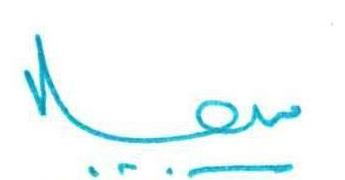 izkpk;Z'kkl-fo-;k-rk-Lukr-Lo'kklh egkfo-nqxZ ¼N-x-½